						Genval, le 29 mai 2020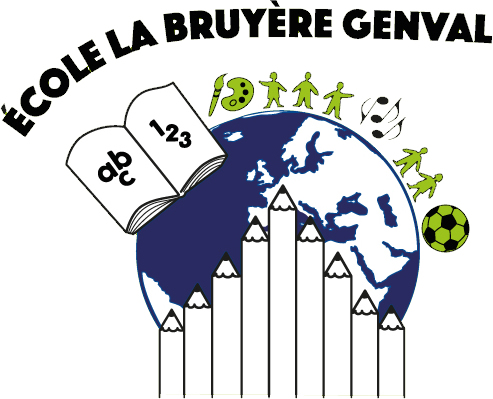 A l’attention des parents du primaire,Chers Parents,Le retour à l’école est prévu pour le 8 juin prochain. Du silo de dix élèves, nous passons à la « bulle » de deux classes primaires. La distanciation à l’intérieur d’une bulle n’est plus de mise et le masque n’est plus recommandé.La distanciation est par contre applicable entre bulles.Il faut donc échelonner les rentrées et sorties des élèves.Les classes 1, 3, 5 rentreront et ressortiront par l’entrée principale. Les classes 2, 4, 6 rentreront et ressortiront par l’entrée garderie primaireLes élèves de 1ère et 2ème rentreront avec un enseignant de 8h10 à 8h25Les élèves de 3ème et 4ème rentreront avec un enseignant de 8h25 à 8h40Les élèves de 5ème et 6ème rentreront avec un enseignant de 8h40 à 8h55Les sorties seront également échelonnées comme suit :Les élèves de 1ère et 2ème sortiront de 14h50 à 15h05Les élèves de 3ème et 4ème sortiront de 15h05 à 15h20Les élèves de 5ème et 6ème sortiront de 15h20 à 15h35Pour le mercredi :Les élèves de 1ère et 2ème sortiront à 11h45Les élèves de 3ème et 4ème sortiront à 12hLes élèves de 5ème et 6ème sortiront à 12h15Afin d’avoir une idée du nombre d’élèves qui reprendront le chemin de l’école, nous vous demandons de répondre aux questions suivantes pour le mardi 2 juin à 9h au plus tard.Votre enfant fréquentera les cours à partir du 8 juin : oui – nonVotre enfant ira à la garderie du matin : oui – non Votre enfant ira à la garderie du soir : oui – nonSi beaucoup d’enfants s’inscrivent à la garderie, nous ne pourrons pas assurer la distanciation car nous n’aurons pas du personnel de surveillance pour chaque bulle.Attention :Il est impératif d’arriver à l’heure à l’école.Afin d’assurer la sécurité du personnel, les parents ne pourront pas rentrer dans l’école.Les repas chauds ne sont plus assurés cette année.Les garderies restent payantes à partir de 16h30.Nous vous remercions d’avance pour votre compréhension, nous faisons de notre mieux pour suivre les instructions du ministère.Anne Saive